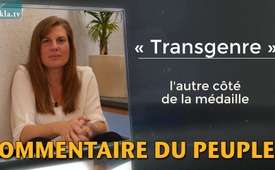 Transgenre - l'autre côté de la médaille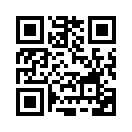 Le sujet des personnes transgenres est plus que jamais d'actualité. De nombreuses stars parlent en détail de leur changement de sexe dans la presse. L'accent est mis sur la joie et l'euphorie suscitées par cette décision courageuse. Dans le même temps, le nombre de personnes qui regrettent leur changement de sexe et souffrent des effets secondaires graves et le plus souvent irréparables est en augmentation. Mais leur voix n'est pas entendue et n'est guère relayée par les médias grand public. Dans cette émission, Julia leur donne également la parole et rend compte de leurs expériences et de leurs souffrances.Bonjour, je suis Julia !
J'ai récemment vu un documentaire méga intéressant et je voulais en partager le contenu avec vous. C'est sur le sujet de la détransition. La plupart d'entre vous n'en ont peut-être jamais entendu parler, et je n'en avais jamais entendu parler non plus. Il s'agit de personnes qui sont ou ont été transgenres et qui changent d'avis pour revenir à leur sexe naturel et biologique.
J'ai trouvé très intéressant ce que les gens ont dit. Il existe une communauté toujours plus nombreuse de personnes détrans qui s’expriment également de plus en plus publiquement et échangent des informations ou simplement donnent des informations et racontent leur processus et disent ce qui les a poussées à le faire.

Et j'ai été totalement touchée par le sujet, car on pouvait y sentir une grande souffrance et une grande douleur. Et aussi de voir que cela n'est pas du tout entendu ou repris dans les médias de premier plan, que dans tout ce battage médiatique autour du transgenre ou dans toute cette affaire, où cela est rapporté de manière très positive, on devrait simplement mentionner ce point et aussi éclairer de plus près, pourquoi les gens le regrettent en fait et comment ils en sont venus à changer à nouveau d'avis.

Et j'ai trouvé quelques points très impressionnants. Ils ont tous dit, tous la même chose, ce qui a été vraiment dit par des dizaines de personnes que j'ai vues dans ce documentaire, et c'est un point qui m'a aussi beaucoup émue, que ces personnes étaient totalement seules au moment où elles avaient pris cette décision. Que certaines d'entre elles, la plupart, étaient déprimées, souffraient de troubles alimentaires, étaient suicidaires, qu'elles pensaient simplement :

« Si je prends cette décision maintenant, alors je me débarrasse de ces problèmes, alors je me débarrasse de mon ancien MOI, alors je suis une nouvelle personne, alors je peux juste recommencer complètement et laisser tous ces vieux problèmes derrière moi. » Et, oui, ces personnes ont aussi dit : « Je n'avais personne à qui parler à l'époque et je me suis réfugié sur Internet. Là, j'ai trouvé cette solution pour moi-même et j'ai pensé : c'est ma solution maintenant, c'est ma façon de ne plus avoir de problème maintenant, puisque tout change. »

Et comme ça a été présenté de manière très positive, très IN - beaucoup ont également dit qu'ils connaissaient des personnes transgenres qui étaient totalement populaires, qui faisaient simplement quelque chose de nouveau, qui étaient en quelque sorte, oui, totalement intéressantes pour les autres - et c'est ce qu'ils voulaient être.

Oui, un autre point que tout le monde mentionnait vraiment est que ce processus était aussi totalement rapide. Ils sont donc allés chez le psychologue. Certains d'entre eux n'ont même pas eu un grand entretien d'admission. Les personnes ont partiellement dit que le psychologue leur a raconté beaucoup plus qu’elles-mêmes lors de cet entretien d'admission. Il n'a pas posé beaucoup de questions et n'a pas fait une analyse très détaillée: « Qu'est-ce qui se passe, de quoi s'agit-il ? » Et il a accepté assez rapidement de commencer tout de suite le processus, c'est-à-dire le traitement hormonal. C'est la première étape. Et ils ont donc fait ces premiers pas relativement rapidement.

Ce que j'ai trouvé très alarmant, c'est qu'immédiatement - quand vous commencez à prendre de la testostérone, par exemple - des dommages irréparables commencent en quelques mois, donc quand vous le regrettez. La voix devient plus profonde, donc la voix a mué. Et cela ne pourra jamais être inversé. Toutes les femmes que j'ai vues là-bas avaient des voix masculines, et ont vraiment dit: « J'ai perdu ma voix. » 
Outre le fait que la voix change, il y a aussi des effets secondaires très sérieux avec des conséquences graves, comme la stérilité à vie, des dysfonctionnements sexuels, des maladies vasculaires et cardiaques, des tumeurs malignes, des accidents vasculaires cérébraux. Et ce qu'on sait également, c'est que le taux de suicide chez les transgenres est nettement plus élevé.

J'ai également lu pourquoi les médecins – à mon sens – l’approuvent, l'acceptent, l'opèrent, et que de plus en plus de médecins s'y opposent et disent: « Ce n'est pas bien de le faire si tôt, si rapidement. »

Mais que de nombreux médecins disent: « Nous serons aussi accusés, nous serons poursuivis au pénal si nous refusons pour cause de discrimination. » De nombreux médecins ont également peur de perdre leur emploi et c'est pourquoi ils sont plus prompts à accepter.

Ce que j'ai également trouvé très significatif, c'est que toutes ces personnes détrans ont dit : « Ne permettez pas aux enfants de prendre cette décision si tôt, aucun enfant ne sait vraiment ce qui l'attend, quelles sont les conséquences » Ils l'ont donc tous déconseillé. Ils ont dit eux-mêmes : « Pourquoi personne ne m'a arrêté ? J'avais besoin de quelqu'un pour m'arrêter, pour me dire : Hé, réfléchis ! ». Et maintenant, ils disent eux-mêmes : « S'il vous plaît, ne permettez pas à vos enfants de faire cela, ils ne peuvent pas l'évaluer.»
Si vous regardez les développements actuels, il y a de plus en plus d'enfants qui se font changer de sexe. En Allemagne également, il existe de véritables centres où des dizaines de milliers d'enfants sont traités avec des hormones très fortes, avec des bloqueurs de puberté, dont on ne sait pas ce qu'ils provoquent. Les conséquences connues sont, comme je l’ai déjà mentionné, la stérilité à vie. Si des hormones sont ajoutées après les bloqueurs de puberté, alors le sort est scellé. Comme je l'ai dit, la voix se brise ou ne se brise pas, selon le cas, et il est important pour moi que nous entendions vraiment ces deux côtés. On entend le côté positif du transgenre, c'est là que les gens disent : « Maintenant, je suis enfin MOI. » Mais vous devez aussi entendre l’autre côté, où il y a beaucoup de gens qui le regrettent. Ils disent : « C'était la mauvaise décision pour moi ! Et maintenant, cela a des conséquences irréparables sur ma vie et cela me cause beaucoup de douleur et bien sûr de grands problèmes dans ce processus de changement, qui ne peut plus se faire sans conséquences. »

Oui, si nous appliquons maintenant cela de manière très pratique aux écoles, par exemple à la pratique de l'enseignement, où de nombreuses écoles sont désormais tenues d'enseigner les idéologies du genre, cette autre voix devrait tout simplement pouvoir s'exprimer aussi. Les personnes transgenres devraient également être autorisées à s'exprimer aux côtés des personnes détrans et à dire : « J'ai vécu telle ou telle expérience. Ce sont les effets secondaires de tout ça. » Qu'il y ait simplement des informations complètes pour que chaque jeune puisse vraiment se faire sa propre opinion et avoir une image réaliste et honnête de l'ensemble.de Julia E.Sources:Dokumentation: I Want My Sex Back. Detransitioned transgender people who regretted changing sex
www.youtube.com/watch?v=mkybueVZHoI

Transgender: Ärzte warnen vor geschlechtsangleichenden Maßnahmen an Kindern (28. Juli 2019)
https://de.rt.com/gesellschaft/90576-transgender-arzte-warnen-vor-geschlechtsangleichenden/Cela pourrait aussi vous intéresser:#CEstAinsiQueJeLeVois - C'est ainsi que je le vois - www.kla.tv/CEstAinsiQueJeLeVois

#FormationEducation - www.kla.tv/FormationEducation

#TheorieDuGenre - Théorie du genre - www.kla.tv/TheorieDuGenreKla.TV – Des nouvelles alternatives... libres – indépendantes – non censurées...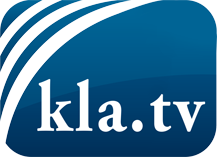 ce que les médias ne devraient pas dissimuler...peu entendu, du peuple pour le peuple...des informations régulières sur www.kla.tv/frÇa vaut la peine de rester avec nous! Vous pouvez vous abonner gratuitement à notre newsletter: www.kla.tv/abo-frAvis de sécurité:Les contre voix sont malheureusement de plus en plus censurées et réprimées. Tant que nous ne nous orientons pas en fonction des intérêts et des idéologies de la système presse, nous devons toujours nous attendre à ce que des prétextes soient recherchés pour bloquer ou supprimer Kla.TV.Alors mettez-vous dès aujourd’hui en réseau en dehors d’internet!
Cliquez ici: www.kla.tv/vernetzung&lang=frLicence:    Licence Creative Commons avec attribution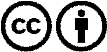 Il est permis de diffuser et d’utiliser notre matériel avec l’attribution! Toutefois, le matériel ne peut pas être utilisé hors contexte.
Cependant pour les institutions financées avec la redevance audio-visuelle, ceci n’est autorisé qu’avec notre accord. Des infractions peuvent entraîner des poursuites.